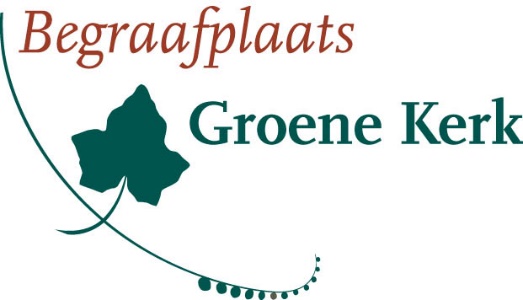 VERGUNNINGSAANVRAAG GrafbedekkingAlgemeen grafBetreft algemeen graf nummer: Op de begraafplaats Groene Kerk te OegstgeestOndergetekende, tevens belanghebbende van het graf, verzoekt u toestemming te verlenen tot het plaatsen van een grafbedekking.Werkzaamheden	: Model			:Materiaal		:Afmetingen	: de maatvoering van het ontwerp bijvoegenBijzonderheden	:Inscriptie		:In opdracht van:Naam			:Adres			:Postcode 		en woonplaats	:Telefoon en email	:Datum en handtekening:De aanvraag dient (mede)ondertekend te worden door de belanghebbende op het graf, aangezien hij/zij door de begraafplaatshouder als verantwoordelijk contactpersoon wordt gehanteerd.Handtekening belanghebbende: